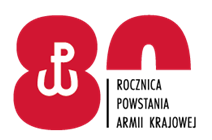 Kutno, 29 kwietnia 2022 r.WYJAŚNIENIA TREŚCI SWZNA STRONĘ INTERNETOWĄ PROWADZONEGO POSTĘPOWANIADotyczy: postępowania prowadzonego w trybie przetargu ograniczonego pn.: „dostawa technicznych środków materiałowych do sprzętu wysokościowo-ratowniczego, spadochronowo-desantowego oraz sprzętu spadochronowego stosowanego w samolotach” – sprawa 59/2022Zamawiający – Wydział Techniki Lotniczej 3. Regionalnej Bazy Logistycznej, ul. Bohaterów Walk nad Bzurą, 99-300 Kutno, na podstawie art. 135 ust. 2 ustawy z dnia 11 września 2019 r. Prawo zamówień publicznych (Dz. U. z 2021 r. poz. 1129 ze zm.), dalej jako ustawa Pzp, udziela wyjaśnień w związku z wpłynięciem do Zamawiającego wniosków o wyjaśnienie treści SWZ w postępowaniu prowadzonym w trybie przetargu ograniczonego pn.: „dostawa technicznych środków materiałowych do sprzętu wysokościowo-ratowniczego, spadochronowo-desantowego oraz sprzętu spadochronowego stosowanego w samolotach”. Zgodnie z art. 135 ust. 6 ustawy Pzp, Zamawiający udostępnia poniżej treść pytań 
wraz z wyjaśnieniami, bez ujawniania źródła zapytania.Pytanie nr 1W nawiązaniu do postępowania o udzielenie zamówienia publicznego na dostawę technicznych środków materiałowych do sprzętu wysokościowo-ratowniczego, spadochronowo-desantowego oraz sprzętu spadochronowego stosowanego w samolotach, nr referencyjny 59/2022, część 4 i 6. Zwracamy się z pytaniem czy zamawiający dopuści dostawę spadochronów hamujących PTK-29 oraz PTK-12535-70 zgodnie z wykazem poniżej:Odpowiedź:Opisując przedmiot zamówienia przez wskazanie oznaczenia wyrobów (typ/Part Number/NSN) Zamawiający dopuścił składanie ofert równoważnych, pod warunkiem spełnienia kryterium równoważności, którym jest dopuszczenie oferowanego wyrobu równoważnego do stosowania na określonych typach sprzętu będących na wyposażeniu Sił Zbrojnych RP (zgodnie ze wskazaniem w Formularzu cenowym stanowiącym załącznik nr 1 do SWZ – rubryka nr 9 określa typ sprzętu, którego częścią, komponentem lub wyposażeniem są zamawiane wyroby). Wobec powyższego Zamawiający uzna spełnienie wymogu równoważności oferowanych wyrobów, jeżeli złożone wraz z ofertą przedmiotowe środki dowodowe, wymienione 
w rozdziale IV SWZ, potwierdzą dopuszczenie oferowanego wyrobu do stosowania (eksploatacji) na wskazanym typie sprzętu.Jednocześnie Zamawiający informuje, że zgodnie z danymi zawartymi w załączniku nr 1 
do SWZ „Formularz cenowy” wymaga:w części zamówienia 4 dostawy spadochronu hamującego w ilości 15 szt. w ramach zamówienia podstawowego oraz 13 szt. w ramach prawa opcji;w części zamówienia 6 dostawy spadochronu hamującego w ilości 20 szt. w ramach zamówienia podstawowego oraz 10 szt. w ramach prawa opcji.Pytanie nr 2W nawiązaniu do prowadzonego postępowania 59/2022 zwracamy się z wnioskiem 
o wyjaśnienie oznaczenia i NSN w zadaniu 13:PN M-21 nie znajduje się pod NSN 1377-00-060-0885Jedynie PN znajdujące się pod wskazanym NSN to 8875978 oraz 1377-M500PN M21 znajduje się pod NSN 1377-00-300-7922Prosimy o potwierdzenie NSN i oznaczenia Piroucinaka M-21 jaki ma być przedmiotem zakupu.Odpowiedź:NSN 1377000600885 oraz NSN 1377-00-300-7922 wskazują ten sam wyrób, a różnica wynika z ilości pojedynczych piroucinaków znajdujących się w opakowaniach zbiorczych. Oznaczenie M-21wskazuje model piroucinaka, dla którego czas opóźnienia wynosi 2 sekundy.Zamawiający dla rozwiania wszelkich wątpliwości informuje, że przedmiotem zamówienia jest dostawa 300 szt. Pojedynczych piroucinaków a nie 300 szt. Opakowań zbiorczych.  Pytanie nr 3W nawiązaniu do postępowania 59/2022 odnośnie dostawy pozycji nr 11 – Piroucinak M-21 zwracam się z prośbą o wydłużenie terminu dostawy Piroucinaków M-21 ze 130 dni do 270 dni od podpisania umowy.Odpowiedź:Zamawiający nie wyraża zgodny na zmianę terminu dostawy.Z poważaniem……………………………KOMENDANT3. REGIONALNEJ BAZY LOGISTYCZNEJz upoważnieniaSZEF TECHNIKI LOTNICZEJ/-/ ppłk Mirosław MAJEWSKIRadosław Gustowski (tel. 261 430 103)29.04.2022 r.3RBLog-SZPB.2612ZadanieNazwaP/NP/N oferowanyj.m.Ilość4Spadochron hamującySH-29PTK-29szt.156Spadochron hamującySH-22PTK-12535-70szt.15Lp.Indeks JIMOznaczenie Typ/Part Number/ NSNNazwaTyp sprzętuJ.m.Ilość zam. Podst.1234567131377PL1709803NSN1377000600885Piroucinak M-21Platforma desantowaszt.300